For more information:
Katie Clark / Jennifer Walker 
BRAVE Public Relations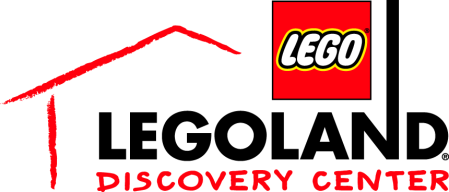 404.233.3993
kclark@bravepublicrelations.com /jwalker@bravepublicrelations.com **MEDIA ADVISORY**LEGOLAND® Discovery Center Atlanta to host Homeschool Week, August 21 - 25 Phipps Plaza attraction will welcome homeschool children for an educational day of fun with free entry for teachers and discounts for students ATLANTA (August 7, 2017) – LEGOLAND® Discovery Center Atlanta and LEGO Education invite homeschoolers to enjoy a different kind of classroom setting with its free LEGO® Education Workshops during Homeschool Week from August 21 – 25. LEGO Education’s tried and true learning resources offer teachers an ideal place to let their students experience a world of fun and creativity while developing important skills.  With five different educational workshops geared toward specific grade levels from pre-kindergarten to sixth grade, local homeschool children and their teachers will enjoy a fun-filled day complete with free LEGO® Education Workshops and activities that apply to what children learn in school.Teachers can reserve a field trip by visiting bit.ly/LDCHomeschoolWeek and completing the registration form. Homeschools must send the registration form and declaration of intent via fax to 404.848.9591 or email at LDCATL.Groupsales@LEGOLANDDiscoveryCenter.com prior to visiting.WHAT: 	Homeschool Week
Local homeschoolers will enjoy a fun-filled day of LEGO Education Workshops and activities to gear up for the school year!WHEN: 	August 21 – 25
10 a.m. – 7 p.m.WHERE: 	LEGOLAND Discovery Center Atlanta
Third Floor, Phipps Plaza | 3500 Peachtree Road in BuckheadHOW:       	Homeschool Day is FREE for teachers and $7 per student. Local Homeschools can reserve a field trip by completing the registration form. Homeschools must send the registration form and declaration of intent via email at LDCATL.Groupsales@LEGOLANDDiscoveryCenter.com prior to visiting.For more information, visit facebook.com/LDCatlanta 
or atlanta.legolanddiscoverycenter.com.###